Förderwettbewerb zur Europäischen Innovationspartnerschaft „Landwirtschaftliche Produktivität und Nachhaltigkeit“
in Nordrhein-Westfalen 2018
VorbemerkungFörderwettbewerbe sind ein geeignetes Instrument zur Auswahl qualitativ hochwertiger und besonders innovativer Projekte. Sie dienen damit zur Verbesserung der Effektivität und Effizienz des nationalen GAP-Strategieplans im Zeitraum 2023-2027. Mit dem geplanten Wettbewerb zur Europäischen Innovationspartnerschaft „Landwirtschaftliche Produktivität und Nachhaltigkeit“ in Nordrhein-Westfalen will die Landesregierung die Innovationskräfte in der Land-, Forst- und Ernährungswirtschaft sowie im Gartenbau anregen und dazu beitragen, innovative Ideen schneller praxiswirksam zu machen. Um die Vergleichbarkeit der Wettbewerbsbeiträge herzustellen, wurde der vorliegende Bewerbungsbogen entwickelt, der für die Wettbewerbsteilnahme verbindlich zu verwenden ist. Formlose Projektskizzen können nicht berücksichtigt werden. Die hier gemachten Ausführungen zusammen mit einer kurzen mündlichen Vorstellung dienen als Grundlage für die Entscheidung des EIP-Gutachtergremiums. Zu den geforderten Angaben finden Sie im Bewerbungsbogen entsprechende Erläuterungen, die Sie bei der Ausarbeitung Ihres Beitrags unterstützen. Falls darüber hinaus Fragen zu einzelnen Punkten des Bewerbungsbogens offen bleiben sollten, wenden Sie sich bitte direkt an das Referat II 1 im Ministerium für Landwirtschaft und Verbraucherschutz des Landes Nordrhein-Westfalen (MLV) bzw. die Innovationsdienstleisterin im gleichen Haus:Frau Claudia Leibrock (claudia.leibrock@mlv.nrw.de, Tel: 0211 / 3843 –1068) MindestkriterienIn der Regel gilt, dass nur Innovationsprojekte zur Förderung empfohlen werden können, die:einen Beitrag für eine wettbewerbsfähige, nachhaltig wirtschaftende Land-, Forst- und Ernährungswirtschaft einschl. Gartenbau leisten,einen Innovationscharakter für NRW besitzen,überwiegend in Nordrhein-Westfalen durchgeführt werden,von einer Operationellen Gruppe durchgeführt werden, die:ihren Sitz und ihren wirtschaftlichen Schwerpunkt in Nordrhein-Westfalen hat, aus mind. 2 interessierten Akteuren besteht (mind. 50 % der Mitglieder müssen ihren Sitz in NRW haben, mind. ein Akteur / eine Akteurin muss aus der Urproduktion kommen), auf Grundlage eines Geschäftsplans arbeitet,auf Grundlage für die Zusammenarbeit mind. über einen Kooperationsvertrag verfügt, nur ein Innovationsprojekt durchführt, eine maximale Projektlaufzeit von 3 Jahren grundsätzlich nicht überschreiten,eine Sicherung der Gesamtfinanzierung unter Einbeziehung der Eigenbeteiligung glaubhaft nachweisen.Bitte achten Sie darauf, diese Punkte in Ihrer Bewerbung ausreichend zu beleuchten.Hinweise zur EinreichungJede Operationelle Gruppe darf nur ein definiertes Innovationsprojekt gleichzeitig durchführen. Ein Akteur / eine Akteurin kann in mehreren Operationellen Gruppen aktiv sein.Bitte überschreiten Sie den vorgegebenen Umfang für die Ausführungen nicht. Verwenden Sie die Schriftart Arial, 12 Punkt Schriftgröße, einfachen Zeilenabstand.Bitte senden Sie den Bewerbungsbogen ausschließlich mit Anhängen per Email an eip.agrar@mlv.nrw.de. Bitte achten Sie darauf, dass die Mail 5 MB nicht überschreitet.Die Frist für die Einreichung der vollständigen Wettbewerbsbeiträge endet am 02. Mai 2023. Eine Modifizierung von offiziell eingereichten Wettbewerbsbeiträgen ist nach der Vorlage nicht mehr möglich.Hinweise zum weiteren Verfahren:Der Wettbewerbsbeitrag stellt noch keinen rechtsverbindlichen Antrag auf Förderung dar. Auf Grundlage des Rankingvorschlags des Gutachtergremiums werden die ausgewählten Operationellen Gruppen zur Antragstellung aufgefordert. Ein Rechtsanspruch auf Förderung besteht erst mit Erteilung des Bewilligungsbescheides. Eine gesonderte Antragstellung auf Förderung ohne Teilnahme am Förderwettbewerb und ohne Empfehlung durch das Gutachtergremium ist nicht möglich.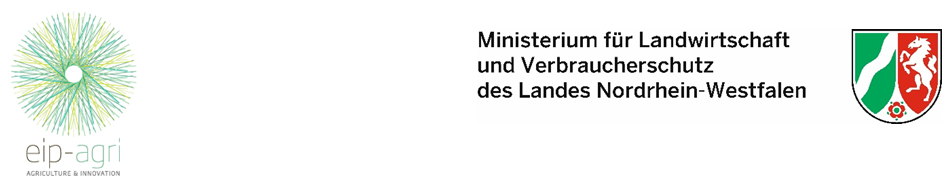 Bewerbungsbogen 2023Förderwettbewerb zur Europäischen Innovationspartnerschaft 
„Landwirtschaftliche Produktivität und Nachhaltigkeit“ 
in Nordrhein-Westfalen_____________________________________________________________________(nur vollständig ausgefüllte und mit allen erforderlichen Anhängen 
versehene Bewerbungsbögen können berücksichtigt werden)*	EIP Fokusgruppen werden in der EU zu feststehenden Themen eingerichtet 
(siehe: https://eu-cap-network.ec.europa.eu/themes-0/focus-groups_de)Kurzzusammenfassung des InnovationsprojektsBitte tragen Sie hier die wichtigsten Angaben zum Projekt ein:2.	Angaben zu den Mitgliedern der Operationellen Gruppe2.1 	Leadpartnerin / Leadpartner der Operationellen Gruppe (OG)Bitte unbedingt vollständig ausfüllen! * von Kontaktperson/Projektleitung2.2 	Akteurinnen und Akteure der Operationellen Gruppe (bereits feststehend):* 	einschließl. Gartenbau**	nach den Kriterien für Kleine und Mittlere Unternehmen (KMU) gemäß Anhang 1 der Verordnung (EU) Nr. 651/2014 der Kommission (ABl. L 187 vom 26.6.2014, S. 1)Bei weniger/mehr als 10 Mitgliedern bitte die Anzahl der Zeilen entsprechend anpassen!2.3 	Zusammensetzung der Operationellen Gruppe2.4	Qualität der Zusammenarbeit3.	Angaben zum Inhalt des Projekts3.1	Ausgangslage und ProblemstellungBitte erläutern Sie, wie sich die Ausgangslage für Ihr Vorhaben darstellt und auf welche Problemstellungen bzw. welchen Bedarf Sie damit reagieren (ggf. auch Patentsituation). 3.2	Zielsetzung und Darstellung der geplanten InnovationHier sollte die Gesamt-Zielsetzung sowie der Innovationscharakter des Projektes knapp dargelegt werden z.B. wie ist der Stand der Technik und inwieweit geht das Vorhaben darüber hinaus.3.3	Arbeitspakete und methodisches Vorgehen Bitte erläutern Sie hier grob den geplanten Ablauf des Projektes und die Strukturierung in Arbeitspakete. Die Gliederung und Nummerierung sollten sich im Zeit- sowie im Finanzplan wiederfinden. Zusätzlich kann die Abfolge der Arbeitspakete und der geplante Arbeitsfortschritt anhand einer Grafik (z. B. mit Balken-Diagramm) im Anhang veranschaulicht werden.(Weitere Arbeitspakete können nach Belieben angefügt werden!)3.4	Beiträge des Vorhabens zur Unterstützung der umweltgerechten Entwicklung sowie Nachhaltigkeit in der Land-, Forst- und Ernährungswirtschaft sowie dem GartenbauHier sollte z.B. auf Aspekte wie den ressourcenschonenden Einsatz von Rohstoffen und Energie, die Reduzierung von Emissionen, sonstige Umweltwirkungen, ein effizientes Nährstoff- und Pflanzenschutzmanagement und den Klimaschutz eingegangen werden.3.5	Beiträge des Vorhabens zur Stärkung der Wertschöpfungsketten sowie der Wettbewerbsfähigkeit der nordrhein-westfälischen Land-, Forst- und Ernährungswirtschaft sowie dem GartenbauBitte erläutern Sie, inwieweit das Vorhaben dazu beiträgt die Wettbewerbsfähigkeit der Branche zu erhöhen.  3.6		Wissens- und Know-how-Transfer zum Nutzen der PraxisBitte erläutern Sie hier den geplanten Transfer der Ergebnisse z.B. wie werden die Projektergebnisse in geeigneter Weise in die Praxis transferiert. 3.7	Aussichten nach Projektende Hier sollte z.B. auf den potentiellen Markt und die angestrebte Verwertung der Projektergebnisse eingegangen werden.4.	FinanzplanungProjektbeteiligte (P1 = Leadpartner) und Ort sowie jeweils Ausgaben, Förderung und Eigenmittel (und davon Drittmittel) in € und in % eintragen:* 		Bitte schätzen Sie die voraussichtlichen Ausgaben. **	Die „Ausgaben in %“ beziehen sich hierbei auf den Anteil des Teilprojekts zu den Gesamtausgaben!*** 		Die „Förderung in %“ bedeutet die jeweilige auf das Teilprojekt bezogene Förderquote.Tabelle entsprechend der Anzahl der Projektbeteiligten verlängern/verkürzen!5.	Sonstige Angaben und Erklärungen5.1		Ausschluss von Unternehmen in Schwierigkeiten von einer Förderung Unternehmen als Mitglieder einer Operationellen Gruppe, die die Voraussetzungen der Definition eines Unternehmens in Schwierigkeiten nach Artikel 2 Nr. 18 der VO (EU) 651/2014 erfüllen, sind von der Förderung ausgeschlossen.5.2		Ausschluss von MehrfachförderungBitte geben Sie hier für alle Projektbeteiligten an, ob Sie sich mit dem eingereichten Vorschlag oder einem thematisch eng verwandten Vorschlag auch bei anderen Wettbewerben bzw. Förderprogrammen beworben haben. Eine Teilnahme an mehreren Wettbewerben ist grundsätzlich möglich, allerdings ist eine Mehrfachförderung eines Vorhabens aus verschiedenen Wettbewerben bzw. Programmen ausgeschlossen.5.3 Sonstige Erklärungen Im Falle der Auswahl dieses Wettbewerbsbeitrags zur Förderung erklären wir unser Einverständnis zur Veröffentlichung des Titels des Vorhabens, der Namen der Projektbeteiligten und ggfs. einer Kurzbeschreibung in Publikationen und Pressemeldungen der Landesregierung NRW sowie im EIP-Netzwerk.Wir versichern, dass das Projekt noch nicht begonnen wurde und vor evtl. Erteilung des Bewilligungsbescheides auch nicht begonnen wird.Ort, Datum					Unterschrift des/der Leadpartners/in6.	Verzeichnis der AnhängeAnhang 1: Rolle assoziierter Partnerinnen und PartnerIm Falle, dass sich assoziierte Partnerinnen und Partner ohne Förderung im Projekt beteiligen wollen, ist zu erläutern, welche Rolle sie im Projekt einnehmen werden. Wenn diese Beteiligten für den Erfolg des Vorhabens unabdingbar sind, sind diese in den späteren Kooperationsvertrag aufzunehmen.Anhang 2 und 3 (Excel-Dateien): Arbeits-, Zeit- und Ausgabenplanung (für die Projektskizze reicht eine überschlagsmäßige Planung der Ausgaben, die hier angedachte Förderung stellt die Obergrenze für den Antrag dar.)Die einzelnen Projektbeteiligten stellen ihre Teilprojekte und ihre Mitwirkung in den Arbeitspaketen mittels der Tabelle im Anhang 2 dar.Mittels der Tabelle im Anhang 3 ist die zusammenfassende Arbeits-, Zeit- und Ausgabenplanung für den Gesamtverbund darzustellen.Anhang 1Rolle assoziierter Partnerinnen und Partner……Bei Bedarf entsprechend verlängern.Bezeichnung der Operationellen Gruppe:Geplante Rechtsform der Operationellen Gruppe:
(Mindestvoraussetzung: Vorlage einer Kooperationsvereinbarung, nach BGB einer GbR gleichgestellt)Titel des Innovationsprojektes:Kurzbezeichnung des Innovationsprojektes: Zuordnung zu den Themenschwerpunkten gemäß Wettbewerbsaufruf [Mehrfachnennungen möglich]	Digitalisierung in der Landwirtschaft	Klimaschutz und –anpassung in Land- und Forstwirtschaft	Wertschöpfung	andere Themen (auch EIP Fokusgruppe*):      Geplante Gesamtausgaben [€]:      Geplante Gesamtausgaben [€]:      Angedachte Gesamtförderung [€]:      Laufzeit:Geplanter Beginn:      		Geplanter Abschluss:      Anzahl der Monate:      Geplanter Beginn:      		Geplanter Abschluss:      Anzahl der Monate:      Kurzzusammenfassung:(max. ½ Seite)Leadpartnerin / Leadpartner (Vertretungsberechtigt für die OG)Leadpartnerin / Leadpartner (Vertretungsberechtigt für die OG)Name des Unternehmens bzw. der Institution RechtsformName des/der VertretungsberechtigtenKontaktperson/Projektleitung Straße/HausnummerPLZ/OrtTelefon (*):      Telefax (*):      Internet:      E-Mail (*):      Angaben zu den Akteurinnen und Akteuren der OGAngaben zu den Akteurinnen und Akteuren der OGAngaben zu den Akteurinnen und Akteuren der OGAngaben zu den Akteurinnen und Akteuren der OGAngaben zum Tätigkeitsbereich (bitte ankreuzen)Angaben zum Tätigkeitsbereich (bitte ankreuzen)Angaben zum Tätigkeitsbereich (bitte ankreuzen)Angaben zum Tätigkeitsbereich (bitte ankreuzen)Angaben zum Tätigkeitsbereich (bitte ankreuzen)Angaben zum Tätigkeitsbereich (bitte ankreuzen)Angaben zum Tätigkeitsbereich (bitte ankreuzen)Angaben zum Tätigkeitsbereich (bitte ankreuzen)Nr.Titel, Name, Vorname der Akteurin / des AkteursName des Unternehmens / der Einrichtung / der OrganisationAnschrift, Straße, PLZ, Ortland- und forstwirtschaftliche Praxis*Wissenschaft/ ForschungVermarktungsunternehmenVerarbeitungsunternehmenErzeugerorganisationDienstleistungKMU-Unternehmen**Andere12345678910Gesamtzahl der Akteurinnen in der OG (Summe bitte eintragen)Gesamtzahl der Akteure in der OG (Summe bitte eintragen)Wie viele Mitglieder der OG haben Ihren Sitz in:  
NRWandere Bundes-ländernanderen 
EU-MitgliedsstaatenWie viele Mitglieder der OG haben Ihren Sitz in:  Die OG hat ihren wirtschaftlichen Schwerpunkt in NRW  ja  nein  neinAus welchen Gründen ist die Zusammensetzung der Operationellen Gruppe für das Erreichen der Projektziele besonders zielführend? 
Bitte erläutern Sie, welche Vorteile gerade die gewählte Zusammensetzung bietet, z. B. welche Kompetenzen bzw. Ressourcen die einzelnen Partner einbringen, wie sich diese ergänzen, welche Funktionen die Partner im Verbund erfüllen.(max. 1.200 Zeichen bei 3 Partnern, pro weiterem Partner 400 Zeichen zusätzlich)Die folgenden Unterlagen sind in der Anlage beigefügt:	schriftliche Erklärungen der Kooperationspartner zur Teilnahme an der Operationellen Gruppe (LOI)(max. 2.000 Zeichen)(max. 1.200 Zeichen)Arbeitspaket 1 Arbeitspaket 2 Arbeitspaket 3 Arbeitspaket 4Arbeitspaket 5(max. 1.200 Zeichen)(max. 1.200 Zeichen)(max. 1.200 Zeichen)(max. 1.200 Zeichen)Unternehmen/ Institution + OrtAusgaben in*Ausgaben in*Förderung in***Förderung in***Eigenmittel indavon Drittmittel inUnternehmen/ Institution + Ort€%**€%€€P1P2P3P4P5P6P7P8Summen100Mit Unterschrift unter diesen Bewerbungsbogen wird bestätigt, dass kein Unternehmen, das an der OG beteiligt ist, nach Artikel 2 Nr. 18 der VO (EU) 651/2014 als Unternehmen in Schwierigkeiten gilt. ja	 neinNehmen Sie mit diesem Beitrag an anderen Förderwettbewerben teil oder beabsichtigen Sie dieses? nein	 jawenn ja, an welchem:Haben Sie für dieses Vorhaben an anderer Stelle eine öffentliche Förderung beantragt? nein	 jawenn ja, welche Förderung/welche Stelle:Assoziierte Partnerinnen und PartnerErläuterungen zur Beteiligung im VorhabenP1P2